  第一、公司简介甬矽电子（宁波）股份有限公司成立于2017年11月13日，位于宁波余姚中意宁波生态园内，目前主要从事集成电路中高端封测业务，智能手机、平板电脑、可穿戴电子、物联网、智能家居，数字电视、安防监控、5G、人工智能、网络通讯、云计算、大数据处理及储存等集成电路应用为主要目标市场。公司一期占地126亩，项目计划5年内投资30亿人民币，分两阶段实施，建设达产后具备年产50亿块中高端集成电路，年销售额30亿人民币的生产能力。甬矽电子二期项目已规划，总占地面积500亩，计划2020年启动建设，项目预计总投资100亿，计划十年内公司规模发展至15000人，建设达产后具备年产130亿块中高端集成电路，年销售额110亿人民币的生产能力。公司目前已荣获“高新技术企业”“国家集成电路重大项目”“浙江省重大项目”，公司将以浙江集成电路发展标杆为己任，在自身发展的同时拉动整个宁波地区集成电路上下游产业链的发展，促成集成电路产业集群的形成，成为宁波“246”万千亿级产业集群建设的“排头兵”，为解决中国芯片“卡脖子”的问题而不懈努力，为中国集成电路事业国产替代的发展做出突出贡献。第二、行业背景：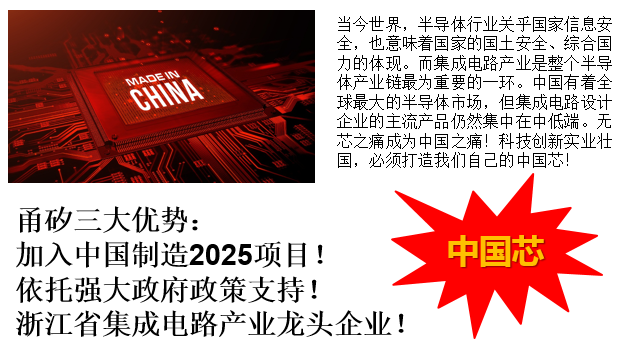 第三、员工职涯规划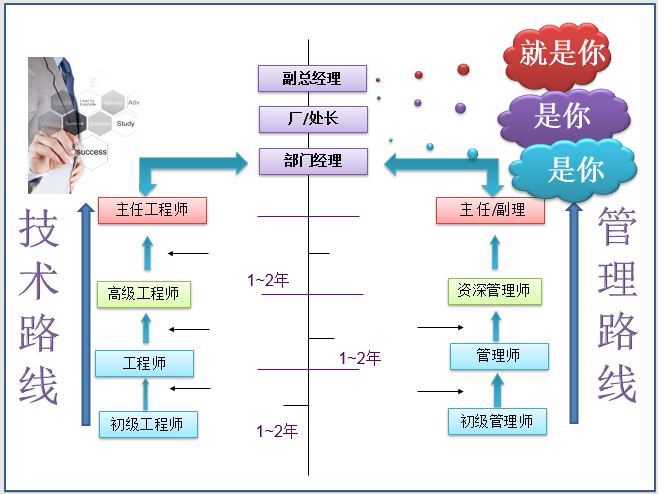 第四、福利待遇公司提供免费工作餐、宿舍及免费班车享有五险一金年度调薪，优秀毕业生可挑战半年度调薪带薪年休假，后续每满1年增加1天，上限15天完善的培训体系和晋升机制享有政府对硕士生的10万元，985/211本科生的5万元奖励D类人才奖励政策第五：招聘职位计算机工程师职位需求：本科及以上学历，计算机、软件工程、网络工程专业岗位要求：负责公司系统的二次开发及管理监控根据开发进度和任务分配，独立完成相应模块软件的设计、开发、编程任务参与项目的需求调研、方案设计、代码编写工作进行程序单元、功能的测试，查出软件存在的缺陷并保证其质量服务器、桌面PC运维设备工艺工程师职位需求：本科及以上学历，机械、自动化、电子电气等理工类相关专业岗位要求：负责设备维护及异常处理负责设备良率改善提升确保制程过程稳定性负责生产制程的维护、改善、研究品保工程师职位需求：本科及以上学历，理工类、管理类等相关专业岗位要求：负责所在工序各项整改措施执行及跟踪维护、更新品质控制计划及作业指导书持续改善推进内部品质异常配合、陪同客户或第三方机构现场审核，并跟踪落实纠正IE工程师职位需求：本科及以上学历，工业工程等相关专业岗位要求：负责UPH/OEE数据整理及分析，推动UPH/OEE 改善追踪负责UPH/OEE 系统开发及维护负责看板管理人机比的制定及推动人机比改善仿真设计工程师职位需求：本科及以上学历，材料工程、电子类等相关专业岗位要求：仿真项目导入仿真及材料分析项目异常处理负责进行工程仿真分析，方案确认材料研发工程师职位需求：本科及以上学历，材料工程、电子类等相关专业岗位要求：封装材料评估导入材料技术规范制定及维护材料相关文件收集，客户文件评审21届应届本科生销售客服管理师HR管理师采购管理师财务管理师等第六：联系方式：联 系 人：周先生联系电话：15824569366联系邮箱：bin.zhou@forehope-elec.com联系地址：浙江省宁波市余姚市中意宁波生态园兴舜路22号联 系 人：施女士联系电话：15867308016联系邮箱：yangyang.shi@forehope-elec.com联系地址：浙江省宁波市余姚市中意宁波生态园兴舜路22号